Machine Translated by Google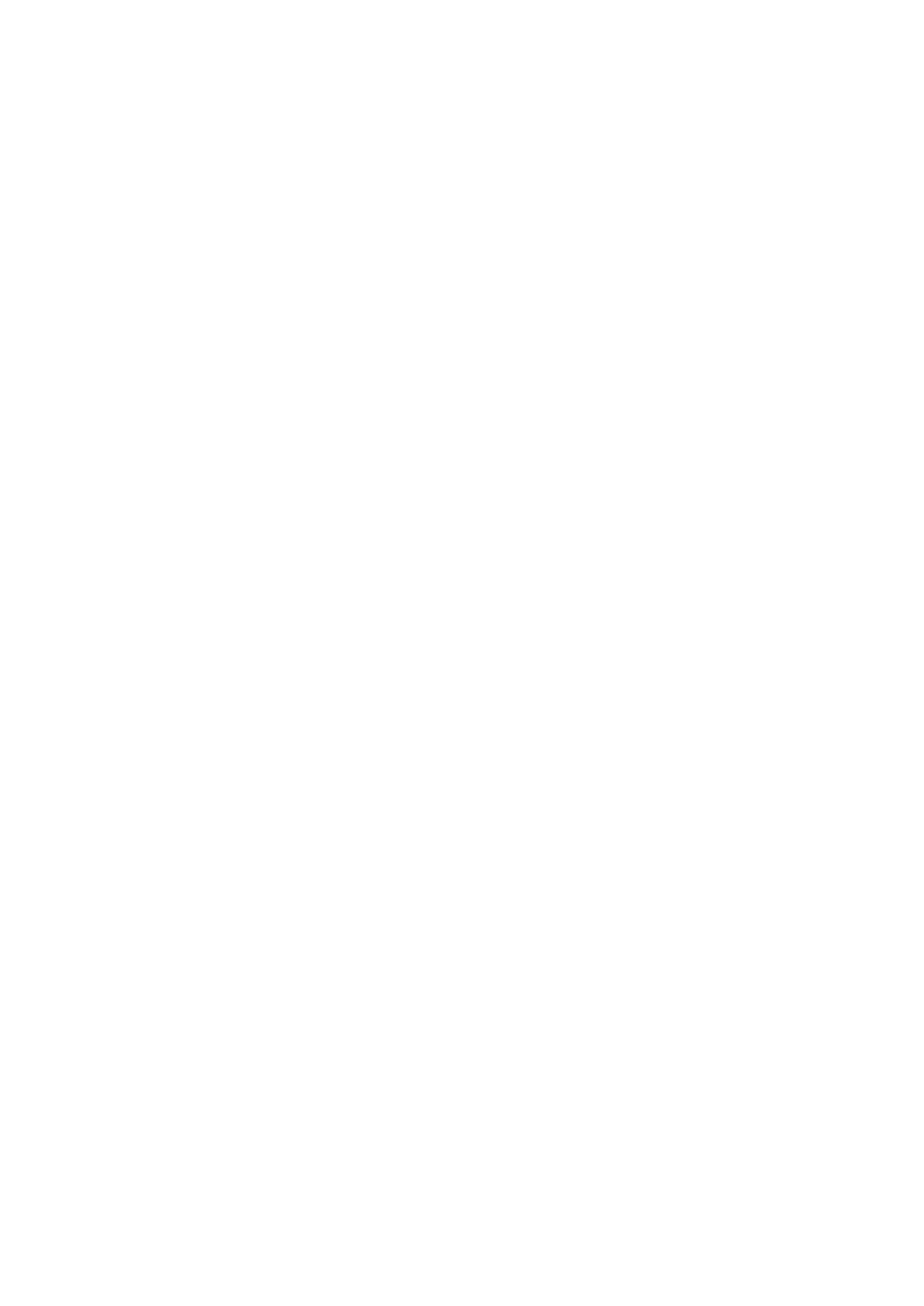 1Dr Ted Hildebrandt, Histoire de l'ergothérapeute, Littérature et Théologie, Conférence 19Copyright © 2020, Ted HildebrandtC'est le Dr Ted Hildebrandt dans son Ancien Testament, Histoire, Littérature etCours de théologie. Conférence numéro 19 sur le livre de Josué, Les murs de Jéricho, lesproblèmes à Ai, et le traité conclu avec les Gabaonites, ainsi que le concept de guerre et voici dans le livre de Josué.Aperçu du quiz et démo de Get Lost in Jerusalem [0:00­13:13]Passons à la commande. Passons en revue ce sur quoi nous travaillons pour jeudi. Je préparerai le guide d'étude demain matin, à la première heure, et je l'enverrai par e­mail àtout le monde. Est­ce que ça va? Ensuite, je le publierai également en ligne. Donc, ce sera en ligne et aussivous devriez l'avoir dans votre e­mail. La lecture pour jeudi prochain est 2 Samuel qui esten grande partie 24 chapitres. Tout tourne autour de David. Connaissez­vous beaucoup d'histoires deDavid? Il s'agit de David et Bethsabée. Ce sont les histoires que vous avez probablement grandiconnaître David, David et son fils Absalom. Donc 2 Samuel puis 1 Roisles chapitres 1 à 11 qui concernent en grande partie Salomon. Alors, ce que vous lisez pour ce qui vientsemaine est David et Salomon. Ces histoires sont assez bien connues de tout le monde. Leexplorer Jérusalem dans Get Lost in Jerusalem, nous allons y revenir ensuite.D'accord? Alors donnez­moi juste une seconde avec ça. Il y a quelques versets à mémoriser du Psaume51. Il y a un, deux, trois, quatre versets à mémoriser. Ce sont « Crée en moi une purecœur, ô Dieu. Ce sont des couplets qui sont des chansons que beaucoup d'entre vous ont chantées. Ils sontversets très, très célèbres du Psaume 51, qui est le psaume de David reflétant son péchéavec Beer Sheva. Donc, il y a la lecture de 2 Samuel, la lecture de 1 Rois 1­11,ces versets à mémoriser, puis le Get Lost in Jerusalem.Ce que je voudrais faire, c'est vous montrer Get Lost in Jerusalem maintenant. C'est sur n'importedes machines qui sont en réseau chez Gordon ici et sur Internet. Par exemple, jeallez dans le bâtiment des sciences. Est­ce que l'un d'entre vous est au courant du premier étage de la sciencebâtiment? Si vous entrez du côté Frost et que vous tournez immédiatement à gauche.Il y a une pièce pleine de ces beaux et grands moniteurs et vous pouvez les utiliser. Lele seul problème est que vous devez démarrer sous Windows [bien qu'à partir de 2012, il soit sur leInternet et accessible sur les plates­formes PC et Mac]. Nous n'utilisons que le meilleurMachine Translated by Google2dans cette classe. Vous devez donc démarrer sous Windows. Ensuite, vous accédez à tous les programmes. Sontvous les gars familier avec Windows? Vous montez et vous démarrez dans Windows et il y ace petit bouton sur le côté, en bas à gauche. Vous appuyez dessus et vous accédez à tous les programmeset vous vous perdez à Jérusalem et vous le remonterez à partir de là.Alors, regardons cela maintenant et je veux y revenir un peu ici. Alors je vaispour appeler ce programme à partir d'ici. Get Lost in Jerusalem plein écran et juste une sorte deparcourir certaines d'entre elles avec vous. Donc, ici, nous appelons le programme, ce sera le mêmechose que vous obtiendrez. Lorsque vous voyez ces choses initiales ici, vous pouvez cliquer sur le bouton pourcliquez sur tous ces trucs. Je vais donc cliquer sur ce bouton et sauter dans leprogramme. Maintenant, la première chose que vous devez savoir avec ce programme est de savoir comment activer lemusique éteinte. C'est le jour où la musique est morte. Voici comment vous tuez la musique. Juste ici fairevous voyez ce petit bouton de note de musique ? Alors tuons ça et bam la musique est partie. Nonplus de musique. Maintenant, ce que nous allons faire ici, c'est passer par ce programme. Il y a unrubrique jeux. En fait, mon fils Zach a écrit la section jeux quand il avait 16 ansans. Je lui ai appris à programmer et il a fait les jeux et donc il y a lesjeux ici.Eh bien, nous allons explorer la Jérusalem virtuelle. Maintenant, permettez­moi de dire avant que noussautez. Il y a trois sites que je veux que vous connaissiez. Ce sont les plus importants.L'un va être ce qu'on appelle la zone G. La zone G est une fouille archéologique.Vous allez voir un tas de rochers, et vous devriez savoir ce que signifient ces rochers.Je vais vous montrer comment vous pouvez découvrir ce qu'ils signifient. La zone G sera votre première.Le tunnel d'Ézéchias est le deuxième. Je veux que tu passes par Ezéchiastunnel. Donc le tunnel d'Ézéchias. Commencez par le côté est, traversez­le, sortez par l'autrecôté, puis repassez­le. D'accord? Ainsi, le tunnel d'Ézéchias, vous devriez être sur leà l'extérieur, marchez dedans, traversez­le, sortez de l'autre côté et revenez ensuite ­Tunnel d'Ézéchias.L'autre que j'aimerais que vous regardiez est ce qu'on appelle le puits de Warren.Voici le puits de Warren. Ensuite, il suffit de lire quelques informations à ce sujet. L'arbre de Warren,Le tunnel d'Ézéchias et cette zone G, ce sont les trois choses que je veux que vous regardiez.Prenez environ une demi­heure pour parcourir ces panoramas.Machine Translated by Google3Laissez­moi, en fait, cherchons ça et ensuite nous irons au puits de Warren. Donc je suisva entrer. Maintenant, comment allez­vous dans le programme explorer la Jérusalem virtuelle ? Il atous ces autres trucs mais nous allons juste explorer la Jérusalem virtuelle. Alors je vaisCliquez ici. Ensuite, vous pouvez voir qu'il y a une carte ou une liste de sites. La liste des sitessera en mesure de dire exactement où nous allons. Je vais donc aller sur la liste des sites,si vous allez à la carte, voyons si cela fonctionne. Vous voyez comment c'est une carte de Jérusalemavec tous ces points rouges ? Si vous survolez le point rouge, il apparaît et vous montre oùc'est. Si vous cliquez, vous y allez. Maintenant, je ne veux pas y aller, alors je vais aller àla liste des sites. Voici la liste des sites et ils sont classés par ordre alphabétique. Tu peux voirici, il est dit zone quoi? La zone G est juste là. Sous la zone G, en fait, je ne veux pas allerlà. Je vais faire Warren's Shaft. Mais voyons juste ici, si nous avons WarrenArbre. Je vais devoir cliquer dessus. Et le voilà juste à l'entrée deArbre de Warren.OK, il y a une petite flèche, chose de flèche ici, sur le côté. C'est comme ça que turevenir. Vous voulez aller au Mur des Lamentations ? Allons au Mur des Lamentations.Maintenant, les Juifs l'appellent le Mur des Lamentations et donc je clique ici, et maintenant nous y sommesMur occidental ou mur des lamentations. Je me retourne un peu et nous y sommes. Peux tu voir? Iciest le Mur Occidental. Il y a le Dôme du Rocher près du Mur occidental. Alors si vouspeut regarder autour de nous pour voir ce qui se passe ici, parce que nous le négligeons un peu, si vousregardez par ici, il est là. La jambe de cette femme est truquée, c'est tout Photoshopped. Doncde toute façon, ce sont les gens avec qui nous sommes. Voir les gens qui regardent vers le bas.Maintenant, si vous voulez vraiment descendre pour voir le Mur Occidental, voyez­vous quele curseur se transforme en flèche ? Il se transforme en flèche, puis vous cliquez, et maintenantnous sommes ici. Je veux me rapprocher, alors je vais chercher une flèche qui se rapproche,et maintenant nous sommes plus proches, et voici le Mur des Lamentations. C'est ce qu'on appelle le Mur Occidental.Au fait, voyez­vous que ce sont tous des hommes, et les femmes sont de l'autre côté de cesécrans. Ils adorent dans des communautés séparées : d'accord ? Alors les femmes sont là­bas,les hommes sont là­bas, et vous devez porter une kippa sur la tête quand vous y allez.J'aime toujours emmener des femmes ici parce que vous ne verrez jamais ça. Ceprogramme vous montrera quelque chose que les femmes ne pourront pas voir dans la vraie vie. MaintenantMachine Translated by Google4Je veux me rapprocher du Mur Occidental. C'est en fait très proche. Tu peux voirqu'ils cachent leurs prières dans les crevasses du rocher. Au fait, vous pouvez envoyer unemail d'Amérique et ils le mettront ici. Maintenant, quand ils mettent vos prières dansle mur qui veut dire qu'il monte directement, ne passe pas le but, il monte tout droit et donc c'estrapide. C'est vraiment rapide, ça va directement au paradis. Vous les mettez ici et vousn'ont qu'à payer quinze dollars ou quoi que ce soit.Maintenant, je vais me retourner ici. Ce que je veux faire, c'est t'emmener, il y a çapetite place sur le côté à gauche ici pour y aller. Les femmes n'y sont pas autorisées àtous. La vérité honnête est que je ne savais pas si j'étais autorisé à y entrer. Alors mon fils et moi sommes allésici et voici à quoi ça ressemble. Je voulais voir ce qu'on appelle l'arche de Wilson.L'arche de Wilson est ici. Hérode a construit cela. Vous souvenez­vous du roi Hérode avec Jésus ?Hérode a reconstruit le temple, cet arc remonte au temple d'Hérode et à Jésus. Hérodene voulait pas descendre dans la vallée et remonter, parce qu'il était trop paresseux. Alors il a vouluconstruire quelque chose juste en face pour ne pas avoir à descendre dans le centreVallée et plus. L'arche de Wilson a été construite pour qu'Hérode puisse marcher directement vers letemple. Vous pouvez voir les gens juifs ici lire leurs livres, et les rabbins et diverschoses. Vous voyez ce type avec son châle de prière. C'est un peu à quoi ça ressembleet il y a l'arche de Wilson. Il ne s'intègre tout simplement pas, n'est­ce pas ? En tout cas c'est monfils. Je l'ai envoyé ici en éclaireur parce que je n'étais pas sûr d'avoir le droit deprendre des photos là­dedans, et donc je prends les photos et il est censé garder sonles yeux sur ces gars au cas où nous devions nous enfuir rapidement parce qu'ils vous casseraientappareil photo s'ils n'aiment pas que vous preniez des photos. Je n'étais pas sûr si j'étais censé êtrelà ou pas. Personne ne s'est moqué de moi. Mais il était sur le côté, gardant son oeilpour que je puisse prendre des photos.Alors on peut repartir. Nous y retournerons et ensuite nous serons de retour auMur des Lamentations. Vous pouvez voir ici qu'il y a des gars avec leurs châles de prière qui arriventjusqu'au mur. Alors voyez­vous comment vous déplacer dans le programme ? Juste une sorte de rotation et recherchez ces flèches.Au fait, si vous ne savez pas ce que vous regardez, que faites­vous ?Ensuite, descendez ici et de l'autre côté là ou ici, si vous cliquez sur ceMachine Translated by Google5icône, voyez­vous ce qu'elle indique ? Il donne un texte expliquant le panorama. Donc tu cliques surça et tout d'un coup il y a une explication sur le Mur Occidental, les Juifs ne le font pasaimez­le si vous l'appelez le mur des lamentations. Il devrait s'appeler Mur des Lamentations car c'est leMur occidental du temple.Maintenant, si vous ne voulez pas lire ceci, alors il y a un bouton ici, oùil y a un haut­parleur. Ce sont des sons réels du site. Il vous parlera et vous diravous ce que vous voyez. Au fait, vous pouvez toujours aller ici et vous pouvez toujours gâcheravec la photo. Voici donc le mur occidental. Si vous voulez entendre la musique, est­ce quequelqu'un reconnaît cela? Est­ce que quelqu'un est juif ? C'était l'hymne national juif.Maintenant, au fait, si vous voulez accéder à un autre site, vous pouvez choisir cesflèches et marcher entre les sites ou vous pouvez venir ici. C'est très important : celaest une liste de sites. Vous revenez en arrière, puis vous cliquez simplement ici, et nous revenons àla liste des sites. Voyez­vous comment cela fonctionne? Ainsi, vous pouvez en quelque sorte sauter partout où vousvoulez et regardez simplement l'alphabet ici, et vous pouvez sauter sur le site ou survolerici et vous pouvez en quelque sorte les voir sur le côté. Ensuite, lorsque vous cliquez dessus, vouspeut réellement sauter dedans. Celle­ci est alors disponible sur tous les ordinateurs du réseau etl'Internet. Il suffit donc de descendre jusqu'à l'icône Windows qui s'affiche, cliquez sur "Tousprogrammes." Il listera un gazillion de programmes qui descendront et se perdront à Jérusalem. Ensuitevous pouvez entrer et l'explorer et lire à ce sujet ou vous le faire lire. Passer du tempsdans chacun de ces trois sites. C'étaient les trois sites. Maintenant c'est Get Lost inJérusalem.Permettez­moi de dire que j'avais l'habitude d'avoir ce projet que je faisais avec des enfants, des étudiants que jeles promenait à travers Jérusalem. Ils suivraient l'arrière de ma tête. Quandils ont traversé Jérusalem, savaient­ils où ils étaient ? Non. Tout ce qu'ils savaient, c'estun peu comme si vous étiez le deuxième éléphant, la vue est toujours la même. je marcheà travers Jérusalem, ces enfants me suivent et ils n'avaient aucune idée de l'endroit où ils se trouvaient.Donc ce que j'ai fait, c'est que j'ai commencé cet exercice appelé Get Lost in Jerusalem. je les promeneraisau milieu de Jérusalem, puis je disais : « Oh, je suis perdu. je ne sais pas comment obteniren dehors d'ici. Je ne vais vous mener nulle part. Vous allez diriger et trouver votreretour à la maison parce que nous devons être de retour à l'école pour le déjeuner dans trois heures. Donc alorsMachine Translated by Google6nous errions essentiellement à Jérusalem pendant trois heures. Au fait, est­ce qu'ilshabituellement, finissent­ils par retrouver leur chemin ? Oui! Et question, quand ils menaientet ils devaient prendre les décisions, ont­ils réellement appris Jérusalem alors ? Oui. Etc'est pourquoi j'appelle le programme Get Lost in Jerusalem à la suite de cela. Tu peuxapprenez réellement votre chemin à travers Jérusalem sur la base de ce programme.Laissez­moi le tuer. Pour le tuer, vous pouvez soit faire la chose 'x' ou vous pouvez simplement appuyer sur les'échapper. Nous sommes sortis de là et entrons dans Joshua. Alors perdons­nous à Jérusalem.J'espère que vous vous amuserez à jouer avec. Si jamais tu vas à Jérusalem, je pense que c'est trèssemblable à être là.Josué : Traverser le Jourdain [13:14­15:18]La dernière fois, nous parlions du livre de Josué. Josué entraitla terre et traversant le Jourdain. Nous avons dit que le Jourdain était à peu prèssoixante pieds de large à trois pieds de profondeur en saison normale, mais nous avons dit que c'était dans leprintemps. Le Jourdain est au stade d'inondation au printemps. Nous avons dit que la rivièreprobablement effondré au nord de l'endroit où ils ont traversé, à environ dix milles, et même la Bible,dans les chapitres 3, le verset 16 nous dit que le fleuve a été en fait endigué, jusqu'à Adam. Qui as'est produit deux fois d'après ce que nous savons de l'histoire. En 1927 et je pense que c'était en 1200 après JCils ont une trace de l'effondrement de ce mur de canyon, endigeant le Jourdain. Nousa dit que c'était un miracle de timing parce que le canyon s'est effondré exactement quand ils sont allésà travers.Maintenant, nous devons parcourir pas mal de matériel pour finir avec Joshua.Maintenant, quand ils ont traversé la rivière, Dieu leur a fait ramasser douze pierres. Ces pierrespuis sont emportés et érigés en mémorial afin qu'ils puissent se souvenir de la présencede ces douze pierres. Maintenant, pourquoi les douze pierres sont­elles importantes ? Qu'est­ce que ladouze pierres représentent? Douze tribus d'Israël qui entrent dans la terre promise.Mais question : Y avait­il vraiment douze tribus qui allaient dans la terre promise ou y avait­ildeux et demi; Ruben, Gad et la moitié de la tribu de Manassé, déjà installés icien Transjordanie ? Donc, en fait, seules neuf tribus et demie ont pu entrer dans le payspar ici. Les deux autres tribus et demie étaient ici. Alors Joshua dit non, non toiles gars ne peuvent pas rester les bras croisés parce que vous avez déjà votre terrain. Tu dois venir nous aiderMachine Translated by Google7combattre les Cananéens. Les deux tribus et demie ont donc dû accepter d'envoyer leurs combatssoldats venus se battre pour la terre.Quand ils traversent, ils traversent comme quoi ? Tout Israël. C'est donc trèsmoment spécial dans l'histoire d'Israël lorsque tout Israël est ensemble. Plus tard, ils vontdiviser le nord et le sud. Il va y avoir des tensions tribales plus tard. Mais à ce stadeils sont tous ensemble et ils vont au combat ensemble."Jusqu'à ce jour" [15:19­18:19]Maintenant, dans Josué chapitre 4:9, il est dit ceci : « Josué dressa les douze pierres quiavait été au milieu du Jourdain à l'endroit où le prêtre qui portait l'Archedu Pacte se tenait. Ils sont là jusqu'à ce jour. J'ai été en Israël et ilssont là jusqu'à ce jour, comme le dit la Bible. Les pierres sont toujours là, entassées,partout. Il y a des pierres, empilées, des centaines, des milliers. D'accord? Quandcela dit que ces pierres sont là "jusqu'à ce jour", cela signifie­t­il au vingt et unièmesiècle? Non. Cela signifie "jusqu'à ce jour", c'est­à­dire quand le livre a été écrit.Les érudits critiques sortent cette déclaration et ils disent, "attendez une minute, qu'est­ce queJoshua dit que les événements de l'histoire se sont produits ici avec Joshua mais pourtant ce livresemble avoir été écrit des centaines et des centaines d'années plus tard. Pour que l'auteur dele livre dit que les pierres sont toujours là "jusqu'à ce jour", des centaines et des centaines d'annéesplus tard. Quand tu écris l'histoire tu veux que les événements et l'écriture de l'histoire soient prochesl'un à l'autre ? Ou, voulez­vous l'événement historique, puis des centaines d'années plus tard,l'événement à écrire ? Vous voulez qu'il soit rapproché. Alors les érudits critiques disent non, nonce livre a été écrit des centaines d'années plus tard et que les pierres sont toujours là jusqu'à cejour signifie des centaines d'années plus tard. Ensuite, vous avez le temps pour les légendes de grandir et toutces histoires miraculeuses à accréter. Le seul problème avec ça, c'est que c'estécrit des centaines d'années plus tard. Si vous allez à Josué chapitre 6 verset 25, il est dit ceci,"Mais Josué a épargné Rahab la prostituée, avec sa famille et tous ceux qui lui appartenaient,parce qu'elle a caché les hommes que Josué avait envoyés comme espions à Jéricho ­ et elle vit parmi lesIsraélites à ce jour. "Elle vit parmi les Israélites jusqu'à ce jour." Question : est­ce"à ce jour", des centaines d'années plus tard ou est­ce de son vivant ? Quel âge avaitRahab quand les gars sont entrés dans la ville ? Avait­elle un ou deux ans ? Non, elle était uneMachine Translated by Google8Prostituée cananéenne. Donc, c'est probablement dans 50­60 ans au maximum, et probablementmoins. "Elle est vivante à ce jour." Que dit Josué ? Joshua dit: "Hé, toivoulez­vous connaître ces histoires? Si vous voulez connaître ces histoires, vous pouvez allerdemande Rahab, elle est toujours en vie jusqu'à ce jour. Tu peux aller lui demander et elle te parlera deces histoires, elle vit toujours.La valeur historique du livre est­elle donc confirmée ? Oui, à bien des égards. Donccette déclaration alors avec les pierres et Rahab est intéressante car Rahab étant lànous dit que cela n'a pas été écrit des centaines d'années plus tard. Il était écrit dans undurée de vie de Rahab la prostituée.Gilgal [18:20­22:18]Maintenant Gilgal. Quand ils ont traversé le Jourdain et m'ont laissé une sorte de cartecette sortie. Israël est ici dans les plaines de Moab. C'est ici. Ils vont venirdans la vallée du Rift et ils vont traverser le Jourdain. Quand ilstraverser le Jourdain, Jéricho est ici, ils vont traverser leJordan River et ils ne vont pas à Jéricho dans un premier temps. Cependant, ils vont aller àun endroit appelé Gilgal juste au nord de Jéricho pour établir un camp. C'est probablement à un kilomètrede Jéricho ou plus. Ils vont donc se rendre à Gilgal et établir leur camp à un endroit appeléGuilgalA Guilgal, trois choses se produisent et ce sont des choses importantes. Tout d'abord, ilscélèbrent leur troisième Pâque. Ils n'avaient pas célébré la Pâque lorsqu'ils étaienterrant dans le désert pendant quarante ans. Ils ne célébraient pas chaque année, lePâque. Ils l'ont fêté à leur sortie d'Egypte. Il y a eu une autre foiset puis maintenant c'est la troisième fois. Mais pourquoi est­ce important que lorsqu'ils traversent laJordan River, la première chose qu'ils font est de célébrer la Pâque ? Qu'est­ce que cela nous dit ?Ils se souviennent du Seigneur. Cela nous dit­il quelle période de l'année nous sommes ? C'est dans leprintemps. C'est à notre époque de Pâques. Ils traversent donc à Pâques. D'ailleurs, c'estexactement quand la rivière déborde. Il mentionnait le fait que la rivière était en cruependant la phase d'inondation pendant la Pâque. C'est aussi à ce moment­là qu'ils récoltent leur blé etorge. C'est la croissance printanière du blé et de l'orge. Alors ils traversent, et lela troisième Pâque y est célébrée. Cela nous dit alors que c'était au printemps quand ilsMachine Translated by Google9traversé. Laissez­moi sauter la circoncision pendant une minute.La manne s'est arrêtée une fois qu'ils sont entrés dans la terre promise. Dieu n'en dit pas plusmanne. La manne était pour le désert. Vous devez maintenant manger les fruits de la terre.Vous êtes censé manger les récoltes de la terre, la récolte de blé et d'orge allaitet les récoltes étaient là. Vous mangez des produits de la terre maintenant, pas plusproduit spécial du ciel. La manne s'est arrêtée.Maintenant, le troisième était la circoncision. Ils ont erré dans ledésert pendant quarante ans et apparemment ils n'avaient pas circoncis leurs mâles. C'est unproblème. Alors Dieu dit, avant d'aller au combat contre Jéricho, vous devezcirconcire tous les mâles. Question : Est­ce un problème ? Les gars, vous souvenez­vous de quoiarrivé à Sichem. Ils vont combattre les Cananéens.Voudriez­vous que tout votre peuple soit circoncis juste avant d'aller au combat ?Non, donc c'est un problème. Néanmoins, Israël l'a­t­il fait parce que Dieu l'avait commandé ?Ils l'ont fait. Cela les a­t­il affaiblis parce qu'ils ont dû être circoncis juste avantvont­ils au combat ? J'ai souvent pensé, maintenant c'est juste une sorte d'Hildebrandtgenre de chose bizarre, mais Dieu les a circoncis et leur ordonne ensuite depromenez­vous dans Jéricho et taisez­vous. Vous voyez ces gars qui se promènent tous autour de Jérichorappelez­vous qu'ils marchent environ sept jours une fois par jour. C'est terrible mais mon cerveau le faitVa là­bas.Alors rappelez­vous le septième jour, ils se promènent autour de Jéricho combienfois? Sept fois en une journée. Vous avez vu Jéricho. Pourriez­vous marcher sept foisen un jour? Oui. Tu sais ce que je dis. C'est d'ici à Lane; environ,en ce qui concerne la taille. Vous en connaissez la durée. Pourriez­vous faire le tour sept fois enun jour? Et puis ils crient, jouent de la trompette, les murs s'effondrent et ils entrentet prendre la ville. C'est donc ce qui s'est passé à Guilgal. Vont­ils en faire un lieu saintle site alors ? Guilgal est­il un site spécial pour Israël ? Oui. Samuel va plus tard offrirsacrifices comme l'est Saul, malheureusement pour Saul. Rappelez­vous que Saül a offert des sacrifices qu'iln'aurait pas dû offrir. C'était à Gilgal. C'était spécial, c'était considéré comme un lieu saintvers Jéricho. Il y a donc trois choses, à Guilgal avant qu'ils ne se lancent réellement dansprendre le pays et attaquer Jéricho. Dieu les met de côté à Guilgal et ilsMachine Translated by Googledixen quelque sorte se repérer.Archéologie et Jéricho [22:17­28:32]Maintenant ce qui est arrivé? Les murs de Jéricho s'effondrent. Ils marchentsept fois autour de Jéricho, ils crient, les trompettes sonnent et les murs s'effondrent.Dans les années 1930, un archéologue du nom de John Garstang est venu et ilétait un excavateur à Jéricho et y a creusé pendant de très nombreuses saisons. Il a trouvéles murs du bronze tardif. Oui, il a trouvé les murs de Jéricho s'effondrant comme ledit la Bible. Quand j'ai grandi dans la classe de l'école du dimanche, ils ont cité Garstang, le majorfouilleur de l'archéologie de Jéricho. Ils nous ont dit, regardez ça, Garstang a trouvé leles murs de Jéricho se sont effondrés comme le dit la Bible. L'archéologie prouve la Bible.Garstang a trouvé les murs tombant vers l'extérieur.Tout à coup, dans les années 1960 et 1970, une femme nommée KathleenKenyan. En fait, ils l'appellent Dame Kenyon, elle est britannique, vous savez britannique, ils sonttoujours un peu plus intelligent que tout le monde. Alors ils l'appellent Dame Kenyon et ellefouillé à Jéricho pendant de très nombreuses saisons. En fait, pendant 20 ans, elle a fouillélà. Elle est l'excavatrice en chef de Jéricho. Elle a écrit de nombreux livres Déterrer Jérichoetc. Elle a découvert que ce que Garstang appelait ses murs de bronze tardif qui auraientété à l'époque de Josué, elle a déterminé que ces murs étaient mal datés par Garstanget il l'a raté de huit cents ans. Alors au lieu que ces murs soient là quandJosué a traversé, ces murs auraient été du temps d'Abraham, d'Isaac,et Jacob. Alors elle a dit que les murs étaient mal datés et qu'à l'époque deJoshua, elle a conclu qu'il n'y avait pas de murs autour de Jéricho. Elle a conclu qu'il y avaitpas de murs autour de Jéricho pendant la période du bronze tardif mais que les murs qui étaientla date trouvée provenait du bronze ancien qui remonte à l'époque d'Abraham, d'Isaac, et Jacob.Alors, l'archéologie prouve­t­elle la Bible ? Maintenant l'archéologie fait quoi ? Le voiciréfute la Bible. L'archéologie prouve­t­elle la Bible ou réfute­t­elle la Bible et celasoulève la question.Et voilà, il y a un gars qui s'appelle Bryant Wood et il vient duannées 1990. Maintenant, quand tu es plus actuel comme dans les années 90, est­ce que ça ira mieuxMachine Translated by Google11informations que quelque chose des années 60 ou 70? Tout ce qui date des années 60 et 70 afaut se tromper, non ? C'est vieux, vraiment vieux. Donc, tout ce qui est ancien doit être faux.Demandez à Al Gore. Au fait, Kathleen Kenyon est décédée.Quand j'étais à l'université, j'étais dans un programme d'ingénierie électronique et nous avons faittous ces laboratoires. Avez­vous déjà été dans un contexte de laboratoire où vous savez mathématiquementquelles devraient être vos données. Vous savez ce que vous venez de faire dans l'expérienceet vous savez ce que votre expérience s'est avéré être. Savez­vous ce que fudgesont les facteurs ? Ce sont des choses dans lesquelles nous sommes devenus très bons. je ne sais pas ce que vous les garsappelez­les aujourd'hui. Nous les appelions des facteurs de fudge et, en gros, vous êtes entré dans le laboratoiresavoir ce qu'il devrait être et vous savez ce que vous avez et vous dites, " mec, nous avons foiréen haut. Nous devons faire en sorte que cette chose fonctionne. Et donc ce que tu as fait, c'est que tu as fait ces fudgefacteur et vous avez fait fonctionner votre laboratoire. Notre labo a bien marché à chaque fois. Les gens ne font pasque font­ils en science? Non, non, c'est de l'électrotechnique, ce n'est pas vraiment de la science. Maisde toute façon, je suis juste factice ici. Avez­vous déjà fait des données pour soutenir votre théorieet ignorer d'autres données qui ne soutiennent pas votre théorie ? Il s'avère que Bryant Wood,maintenant que Dame Kenyon est décédée, est entrée pour examiner ses données et a découvert que lorsqueelle a dit qu'il n'y avait pas de murs là­bas et que la date du mur était de la mauvaise période, ellene citait que des données qui soutenaient sa théorie. Y avait­il toute une série de donnéesqui contredisait sa théorie qu'elle ignorait ? Oui. Il a trouvé ces données et a dit: "O,regarde ça, elle a juste ignoré ça, la poterie, ce cimetière là­bas où les gensont été enterrés. Le cimetière autour de là­bas ne dit­il pas quand les gens sont morts et quand celaarrivé? Bryant Wood a donc montré qu'une partie de tout cela est faux. Il revientet dit que ce mur a été daté correctement par Garstang, ou à peu près, et qu'il devrait s'agir d'unBronze final.Alors question, l'archéologie prouve­t­elle la Bible, réfute­t­elle la Bible, ou sont­cedes choses débattues ? Tous les dix ou vingt ans, les "scientifiques" changent­ils d'avis surce? Il y a un grand débat à ce sujet. Tout ce que je dis, c'est que tu dois être vraimentattention quand quelqu'un se lève et dit: "L'archéologie prouve la Bible." Tu asfaire très attention à cela parce que je pourrais vous montrer un certain nombre d'endroits oùles archéologues disent : "Non, l'archéologie réfute la Bible." Donc ce que je dis, c'est qu'il y aMachine Translated by Google12sont des scientifiques qui travaillent avec des trucs historiques, ont­ils toutes les données ? Ilsn'ont pas toutes les données. Ont­ils leurs propres théories ? Certains archéologuestravailler presque exprès pour réfuter la Bible ? Est­ce que d'autres se disputent en essayant deprouver la Bible? Donc tout ce que je dis c'est attention, l'archéologie est un art et une science. Doncvous devez faire attention aux données. Si vous voulez une bonne archéologie, que faites­vous ?Vous suivez le cours d'archéologie du Dr Wilson et il vous dira la vérité. Dr Wilsonenseigne l'archéologie ici.L'archéologie nous donne­t­elle donc la vérité ? Je ne fais que poser des questionsmarques à côté d'eux alors. Attention à ne pas accorder trop d'importance à l'archéologie.L'archéologie évolue au fil des époques. Nous obtenons de plus en plus de données. Nous apprenons àinterpréter les choses différemment sur une période de temps. Ils sont devenus beaucoup plusscientifique, la datation au carbone 14 est devenue beaucoup, beaucoup plus précise qu'elle ne l'était vingtil y a des années.Découverte de F. Ebal Atlar [28:33­33:56]En voici une qui s'est produite, je crois que c'était dans les années 90. Je pense que c'est vraimentcool. En Israël, ils ont cet endroit appelé Mont Ebal. Certaines personnes l'appellent "Mt. IlChauve », mais je n'aime pas ça. Alors ça s'appelle Ebal. Mt. Ebal et Mt. Gerizim et ceux­ci sontdeux montagnes. Les Juifs quand ils sont entrés avec Josué, le peuple récitant les malédictionssur le mont Ebal et les bénédictions étaient sur le mont Garizim. Entre le mont Ebal et le mont.Garizim il y a une vallée et dans cette vallée se trouve Sichem. Est­ce que quelqu'unvous souvenez­vous de Sichem ? C'est là que la femme au puits a eu lieu dans Jean 4. Est­ce queQuelqu'un se souvient­il de Jésus et de la femme au puits ? C'était à Sichem. Alors entreMt. Ebal et Mt. Gerizim il y a cet endroit appelé Sichem où les patriarches sont alléset où Jésus est allé plus tard.J'étais à Sichem. La dernière fois que j'étais à Sichem, je prenais des photos. Maintenantquel est le problème lorsque je prends des photos? Est­ce que je prends des photos en trois dimensions ?Ils sont à 360 degrés. Normalement, les gens montent et il y a un monument en pierre là­bas, etils prennent une photo du monument en pierre. Mais parce que je fais des panoramas, est­ce que je fais des 360 ?J'ai donc pris des photos de la chose en pierre là­bas, puis j'ai pris des photos autour. Mais pendant que jeje prenais des photos autour de moi je prenais une photo de ces bois ici et peuMachine Translated by Google13savais­je qu'il y avait un groupe de soldats arabes assis dans ces bois qui regardaientmoi je fais des photos. Je viens de prendre une photo d'eux cachés dans les bois. C'est cool ? Cen'est pas cool. Alors du coup je termine mes 6 photos avec mon objectif grand angleet tout d'un coup, hors des buissons et des bois sur les côtés ces six gars quisont des mecs arabes portant des mitrailleuses sortent. C'est un problème. Et donc ils arriventet vous prenez des photos. Vous avez pris des photos et ils paniquent à propos de moncaméra. Je pense "J'espère qu'ils ne voleront pas mon appareil photo ou ne me casseront pas mon appareil photo." Est­ce que tutu sais ce que je dis ? Je fais tout le chemin pour prendre des photos. Heureusement pour moi oumieux providentiellement pour moi, il y avait un missionnaire d'Ammon. Il avait passé dixans à Ammon en Jordanie. Il savait parler couramment l'arabe. Mon pote saute dedansle chemin avec ces gars et commence l'arabe, vous savez le genre de trucs mahasalami . Donc ilcommence à faire son truc et il leur parle. Il lui dit que ça va ce gars juste un idiotAméricain. Il prend juste des photos. Il ne sait pas ce qu'il fait. je dis que c'estdroite. Je lui étais vraiment reconnaissant. Il a parlé, comme un missionnaire, il leur a parlé enArabe, en arabe courant et saviez­vous que je supposais ce qu'ils auraient faita été arracher le film de la caméra. Déchirez le film et faites­le. je supposais, j'étaisen espérant juste qu'ils ne prendraient pas mon appareil photo. Ils n'ont même pas ouvert mon appareil photo.Ils m'ont laissé partir. Il en a parlé. J'ai la caméra et on se dit "revenons àle bus tout de suite. Nous en avons assez de Sichem.Maintenant, sur le mont Ebal, c'est dans les années 90, les archéologues sur la montagneoù les malédictions ont été lues. Il y avait un autel, il y avait là une colline, et leles archéologues ont commencé à creuser et quand ils ont commencé à creuser, ils ont trouvé unimmense autel. Pas un de ces petits autels comme à Beer Sheva, tu sais ce haut et cegrand. C'est un immense autel en pierre non taillée et il y a une rampe qui y monte.Maintenant, qu'est­ce que ça vous dit? En pierre brute avec une rampe ? Est­ce que les Cananéensfaire leurs autels avec des pierres brutes ou des pierres taillées ? C'est de la pierre non taillée. Où leJuifs pour faire des autels avec des pierres non taillées ? Les Juifs devaient­ils monter des marches jusqu'à leur autel ?Pas de marches. Ils devaient faire des rampes jusqu'à l'autel. Devinez quoi, cela avait une rampe avecpierres non taillées. Question : est­ce un autel juif ? Ils le trouveront plus tard datéà Josué. Ce qu'ils suggèrent, c'est que cet autel est du chapitre 8 verset 30 où ilMachine Translated by Google14dit ceci : « Josué bâtit sur le mont Ebal un autel à l'Éternel, le Dieu d'Israël commeMoïse, serviteur de l'Éternel, avait commandé aux Israélites. Ce qu'ils étaientce qui suggère, c'est qu'ils ont en fait trouvé l'autel que Josué a construit. Maintenant, dès quequelqu'un dit qu'ils ont trouvé l'autel que Joshua a construit montrant que la Bible esthistoriquement exact, que se passe­t­il le lendemain ? D'autres archéologues s'y rendent etattaquez cette chose en disant: "Oh, c'était mal daté à la mauvaise période. Ils l'ont raté par300 ans et donc ce n'est pas l'autel de Josué. Nous ne savons pas à qui appartient cet autelmais c'est un grand et vieux autel qui klaxonne là­haut. Y aura­t­il donc un débat là­dessus ?Y a­t­il un débat là­dessus à ce jour. Ils font des allers­retours sur le débat. Alors tout ce que je suisva faire est de dire, maintenant est­ce que je pense que c'est l'autel de Josué? C'est celui que je pense est deJoshua, je pense qu'ils ont raison. Mais il y a beaucoup de controverse à ce sujet et c'estce qui se passe en archéologie.Tout ce que je veux, c'est que tu aies un sens à l'archéologie. L'archéologie prouve­t­elleBible? Oui. Mais vous devez être très prudent avec cela. Sinon, vous obtenez l'archéologieréfuter la Bible à certains points et vous devez trier cela. Tout le monde estont leurs théories et que les choses sont mal datées, il y a toutes sortes de problèmes. Alors vous avezfaut faire attention. Ils en apprennent davantage sur la culture, l'archéologie est l'un desgrandes sciences du monde. Des choses que nous avons apprises sur l'ancien Proche­Orient, maisvous devez être très prudent. C'est vraiment beaucoup débattu.Tromperie et alliance des Gabaonites [33:57­34:47]Eh bien, Joshua est à Jéricho. Vous pouvez y voir la Mer Morte, la Mer Salée etpuis juste en haut de là se trouve Jéricho. Josué a fait alliance avec les Gabaonites. Laissermoi j'ai appuyé sur le bouton ici pour les Gabaonites, la ville de Gabaon. Te souviens­tu duGabaonites vêtus de vieux vêtements, ils ont apporté de la vieille nourriture, et ils ont dit, "nous avonsviennent de milliers de kilomètres. Regarde tout ça, ces sandales étaient bien maismaintenant ils sont tous usés. Nous voulons faire une alliance avec vous parce que nous avons étéentendre parler de votre Dieu. Nous voulons faire une alliance avec vous. Question? Sont­ilsde très loin ? Non. Ils viennent du centre mort au milieu d'Israël. Mort,smack dab, le centre droit d'Israël est d'où ils viennent. Les Juifs ne savaient pas.Les Juifs, soit dit en passant, n'ont jamais consulté Dieu et ont conclu une alliance avec lesMachine Translated by Google15Gabaonites.Ligue du Sud [34:48­35:26]Maintenant, quand ils font alliance avec les Gabaonites, que se passe­t­il ?Jérusalem, Hébron, Lakis, quelques autres villes du sud, cinq villes, réuniesensemble et ils disent: «Nous allons attaquer les Gabaonites parce qu'ils ont fait unAlliance avec Israël. Alors ces cinq villes du sud se rassemblent et arrivent àattaque Gabaon. Gabaon crie à Joshua. Ils envoient des hommes vers Josué en disant :Josué, viens nous aider. Joshua va faire marcher ses troupes toute la nuit et c'estoù le soleil va s'arrêter. Vous souvenez­vous que? C'est ici que ça se passe.C'est dans ce contexte que le soleil s'immobilise ­ les cinq villes du sud se heurtantGabaon, Joshua marchant toute la nuit.I. Marche dans le désert de Jéricho jusqu'à Michmash [35:27­42:29]Maintenant, quand j'étais en Israël, j'avais environ 25 ans à l'époque. Et j'en ai eu deuxamis, ils étaient tous les deux Daves, nous nous étions appelés DDT, Dave, Dave et Ted,et nous allions nous promener dans le désert. C'est donc le désert ici. Une fois que vous obtenezpassé cette route, voyez­vous cette route ici? C'est ce qu'on appelle la route des crêtes. Une fois que vouspassez de l'autre côté à l'est de la Ridge Route, tout est désert. Maintenant toute l'eauest déposé ici depuis la mer Méditerranée qui se trouve ici. Une fois que vous obtenezsur la crête, c'est le désert. C'est comme la Californie, sur le devant de la montagneil y a de l'eau, mais à l'arrière de la montagne il y a quoi ? Désert. Alors le désertest ici et nous marchions habituellement dans le désert de Judée de Jérusalem jusqu'àJéricho. Mais nous avons décidé un jour que n'importe quelle mauviette pouvait descendre de Jérusalem jusqu'àJéricho. Tout est en descente sur environ 20 miles. Alors nous avons décidé que nous allions être commeLes hommes de Josué. On va commencer à Jéricho, on va escalader ces falaises etnous allons marcher les 20 milles à travers ici. Nous allons monter à Mickmash justecomme les hommes de Josué. Au fait, c'est en montée. Jericho est à environ 800 pieds sous le niveau de la mer,c'est à environ 2500 pieds au­dessus du niveau de la mer. Donc, vous avez environ 3300 pieds de montée, puisvous êtes comme grimper 1800 pieds d'abord, puis partir à travers le désert. Alors nous étions,comment dire, j'étais vraiment en très bonne forme. A cette époque j'étais unathlète, j'ai joué au basket pour l'université et d'autres choses comme ça. Mais j'étais en hautMachine Translated by Google16forme. Nous avions l'habitude de marcher dans le désert, alors nous étions tous pleins d'eau.Nous avons commencé notre ascension de ce premier ensemble de falaises à sortir de cette vallée du Rift. Nousescaladé la première série de falaises. Au fur et à mesure que nous nous levons, la température commence à monter et il devientde plus en plus chaud et le désert commence à monter jusqu'à 110. Tout d'un coup, nous sommesmarchant à travers ce désert et, au fait, marchez­vous dans la vallée ou marchez­voussur la crête ? Vous marchez toujours sur la crête. Nous l'avons fait quand nous sommes sortis deBethléem quand nous avons marché dans la vallée, et il y avait un gamin de 12 ans, etc'est la vérité honnête, un gamin arabe de 12 ans est assis sur le dessus, nous étions en basenviron 300 pieds dans cette gorge. Il commence à nous lancer des cailloux. Alors nous regardons vers le baset bam bam ! Ces rochers, alors nous levons les yeux, ces enfants rient à gorge déployée, jetantces rochers, des rochers assez gros pour vous faire tomber la tête. Ils tombent de 300 pieds qu'ils frappentvous devinez quoi? Vous avez un problème. Alors voici ce gamin qui rit et trois grosLes gars américains, il nous a coincés. Il jette des pierres, et nous décollonscourir parce que nous ne pouvions pas le rejoindre. Il y a des falaises là­bas et nous avons donc prisdésactivé. Nous en avons tiré une leçon : on ne se promène pas dans les vallées. Vous marchez sur lecrêtes. Alors maintenant, nous marchons sur les crêtes à travers le désert. Quand tu marchesla crête qui signifie que vous ne pouvez pas traverser, vous ne pouvez pas simplement sauter sur la route.Tout d'un coup, nous commençons à manquer d'eau. Lorsque vous commencez à manquer dede l'eau et il fait 110, 115, 120 degrés tout d'un coup, vous vous déshydratez. Quoise passe­t­il lorsque vous vous déshydratez ? Est­ce que vous savez, l'un d'entre vous s'est évanouiet juste avant de vous évanouir, vous commencez à voir des étoiles blanches et tout commence à devenirblanc se rapprochant de vous ? Tout d'un coup, nous marchons dans le désert et les choses sontdevient terriblement blanc et la vision s'en va, se referme. Vous levez les yeux et quand vousregarde en l'air tu vois qu'il y a ces bestioles au dessus avec une envergure de 6 pieds encerclantaérien. Il s'avère que vous savez probablement pourquoi ils tournent au­dessus de votre tête. Alors vousregarde en l'air et tout d'un coup de mon époque, tu te souviens d'un film que tu as vuquand tu étais un enfant appelé "The Birds". Est­il toujours sorti ? Ce truc est vieux ! Donc je suisvoir ces oiseaux. Alors Dave dit: "Nous devons juste franchir cette montagne 394 etnous marchons. Ouais, on n'a plus d'eau, et ça devient vraiment mauvais. Nous montonsmontagne 394 nous escaladons cette montagne, nous nous levons et il dit : « Si nous arrivonsMachine Translated by Google17de l'autre côté de la montagne, Michmash sera de l'autre côté et nous pourrons alors descendre dansville et allez boire quelque chose. Nous gravissons donc cette montagne. Nous nous levonsau sommet de la montagne et nous arrivons sur la crête, il parle de milkshakes,C'était terrible. J'étais sur le point de le tuer. Nous nous levons au sommet de la montagne,nous arrivons sur la crête et il n'y a pas de Michmash. Il a mal lu la carte. Alorsnous l'avons presque tué.Quand vous regardez dehors, c'est une sensation écœurante. Avez­vous du respect pour leocéan? Ici tu te penches sur l'océan, non sérieux, tu regardes sur l'océanet tu vois c'est énorme. Si je chevauche dans l'océan, je serais un point et ce seraitengloutissez­moi simplement. J'avais le même respect pour le désert. Avez­vous déjà été dans un désertle contexte quand vous regardez dehors et partout où vous pouvez voir est juste désert à perte de vuevoir. En tant qu'être humain, vous vous sentez si chétif. Tout d'un coup tu sais que tu esdéshydraté et vous savez que vous avez des ennuis et il vient de mal lire cette stupide carteet puis ça veut dire que tu dois descendre dans la vallée et gravir la prochaine montagne etespérons que le Michmash est de l'autre côté. Nous avons descendu la vallée escaladé lela prochaine montagne a franchi le sommet.Quand nous sommes arrivés à Michmash et que nous sommes rouge betterave. Toutes les personnes dans leMichmash a demandé: "D'où venez­vous?" Nous sommes venus de Jéricho. "Oh! Toine traversez pas le désert dans des jours comme celui­ci. Il fait chaud aujourd'hui." Oui, nous savons qu'il fait chaud.Jéricho? « Vous savez que personne ne vient de Jéricho. Vous ne faites tout simplement pas ça. Le mecnous invite dans son magasin et il dit, "tout ce que vous voulez boire mes amis, n'importe quoitu veux boire, gratuit, c'est sur moi. Donc nous avons pensé mec c'est génial, je n'ai jamais eu deLes Arabes font quelque chose de gratuit comme ça. Il faut toujours troquer. Ce type a dit gratuit.Nous sommes comme les héros de la ville. Tous ces gens sont venus et ils sont comme ces Américains,tu sais qu'on va dans le désert. Ils ne te le disent pas alors tu commences à boire ça truc.Votre cerveau est principalement constitué d'eau. D'accord. Certaines personnes peuvent dire de l'air maissurtout de l'eau. Ce qui se passe, c'est que lorsque vous vous déshydratez, votre cerveau rétrécitparce qu'il y a beaucoup d'eau là­haut. C'est pourquoi vous avez beaucoup de mal à voir.Votre cerveau est en train de s'effondrer et aussi quand il sort de la cavité de votre tête,Machine Translated by Google18vous obtenez le pire. Je n'ai pas de migraines. Je n'ai jamais, mais vous obtenez unmal de tête si fort qu'il vous fait presque perdre pied. Ça fait si mal et toine peut pas voir. C'est juste parce que ton cerveau s'est effondré dans la cavité de ton cerveau est toujours sortilà, ton cerveau panique.Ensuite, vous commencez à boire ce soda, n'est­ce pas ? Ils ne te le disent pas à chaque foistu bouffes ce truc ton corps s'effondre, tu es déshydraté et il ne peut pas accepter lel'eau parce que vous buvez trop. Donc, tout ce qui se passe, devinez quoi?Ça revient. C'est vraiment, je dirais le pire sentiment, parce que tu esmourir parce que vous avez besoin de quelque chose à boire. Tout ce que vous avez posé revient.Quand vous avez des haut­le­cœur et que vous vous demandez : « Qu'est­ce qui se passe ici ? je viens debesoin de quelque chose à boire, mais je ne peux rien retenir. Alors pendant ce temps nous avons eu un gratuitride, nous étions les héros de la ville, c'était terrible. Mais de toute façon, nous rentrons à la maison et nousfinir par faire du lait chaud sur une cuillère. Une cuillerée à la fois, il faut se réhydraterlentement. Certains d'entre vous en savent probablement plus que moi. Nous ne savions pasce que nous faisions, tout ce que nous savions, c'est qu'aucun de nous ne pouvait obtenir quoi que ce soit pour rester au sol. Doncvous deviez le prendre très, très lentement pour que votre corps ne s'envole pas. Alors c'est monexpérience avec le désert.Sun immobile à Gabaon [42:30­44:32]Maintenant, vous dites : « Pourquoi, Hildebrandt, racontez­vous toutes ces histoires stupides ? Eh bien, jeJe veux que tu penses aux hommes de Joshua. Ils voyagent de Jéricho jusqu'à Gabaon, quiest d'environ 10 milles à travers ici. Toute la nuit, ils marchent. Vous avez déjà tout tirénuit marchant 30­40 miles en montée environ 3300 pieds de différence sur 20 miles et votremarcher toute la nuit. Question, êtes­vous prêt à vous battre le lendemain ? Nous parlons mainau combat au corps à corps le lendemain. Vous n'avez pas de Red Bull ou de Monster à boire.Question, allez­vous être prêt à vous battre? Joshua prie alors pour quoi? Josué alorsprie alors qu'ils se battent ici, Joshua dit : « Seigneur, nous devons battre ces gars­là. Donnernous une autre période de 24 heures par jour. Est­ce que l'un d'entre vous a tiré deux périodes de 24 heures commece? Maintenant, je veux vous poser des questions sur le soleil immobile. C'est là que nous allons.Ils marchent toute la nuit puis Joshua demande encore 24 heures. Cela semble­t­illogique ou cela soulève­t­il plus de questions?Machine Translated by Google19Y a­t­il d'autres façons d'envisager l'allongement des journées de 24 heures ? je disJe ne suis pas sûr que cela corresponde au contexte. Si j'étais Joshua, je demanderais une journée plus courteparce que nous venons de marcher 30 milles. Au fait si tu marches la nuit dans le désertquel est le problème? Sortez­vous dans le désert la nuit comme ça ? La réponse est non.On vous dit, d'ailleurs vous apprenez assez vite, écoutez­vous les traditions ? Quandils vous disent, vous ne marchez pas dans la vallée, marchez­vous dans la vallée ? Bien nousignoré cela et nous avons presque eu la tête renversée. Ils nous ont dit que tu n'y vas paslà­bas la nuit parce que ce qui se passe la nuit, vous ne pouvez pas bien juger et les gens ontdescendit des falaises. Et le lendemain, ils les retrouvent morts dans ces canyons. tu ne marches pasla nuit. Au fait, est­ce que nos troupes se battent délibérément la nuit ? Nos troupes se battent la nuitcar nous avons l'avantage la nuit grâce à ces lunettes de nuit. je sais monfils était en Afghanistan, à la fois en Afghanistan et en Irak, ils sortaient la nuitpatrouille parce que nous avons l'avantage la nuit grâce aux lunettes de nuit. Si vous ne le faites pasavez­vous ces lunettes de nuit êtes­vous en difficulté ? Et c'est donc ce qu'ils disent.Options d'immobilité du soleil [44:33­52:54]Donc de toute façon avec Joshua et cette campagne du sud alors. Les Gabaonites dansleur tromperie s'habille de ces vieux vêtements et ils apportent de la vieille nourriture avec de la moisissure,leurs outres de vin sont toutes fêlées et ils disent: "Oh, tu sais que nous avons pris ce pain fraisdu four. Regardez maintenant c'est tout moisi. Nous venons de loin, alors faites un traité avecnous. Josué, concluez un traité avec nous. Ils concluent un traité avec eux. Puis ils crient :"nous avons besoin d'aide maintenant cette ligue du sud Jérusalem, Hébron, Lakis, ces autresles villes nous attaquent.Alors Josué fait marcher ses troupes toute la nuit et au chapitre 10 verset 11 il décritpuis le soleil immobile. Alors qu'ils fuyaient devant Israël, Israël marche toute la nuit se lèvelà­bas et des attaques aidant à protéger Gabaon. Alors qu'ils fuyaient devant Israël sur la routede Beth Horon à Azéka, "l'Éternel lança sur eux de gros grêlonsdu ciel, et plus d'entre eux sont morts des grêlons que n'ont été tués par lesépées des Israélites." Cela a­t­il un sens? "Plus d'entre eux ont été tués par lesgrêlons alors par les épées israélites. Ce jour­là, l'Éternel livra les Amoréens àIsraël, Josué dit à l'Éternel en présence d'Israël : " Et voici ce qu'il dit :Machine Translated by Google20"Oh, Soleil, tiens­toi tranquille au­dessus de Gabaon." Ainsi le soleil s'arrêta sur un horizon "et la lune,sur la vallée d'Aijalon », qui est l'autre horizon. Alors le soleil s'arrête là­bas,la lune reste immobile là­bas. « Alors le soleil s'arrêta, et la lune s'arrêta, jusqu'à ce que lenation s'est vengée de ses ennemis, comme il est écrit dans le livre de Jashar.L'un d'entre vous a­t­il lu le livre de Jashar ? C'est assigné pour la semaine prochaine.Où est le livre de Jashar ? Fait­il partie de la Bible ? Au fait Josué cite­t­il lelivre de Jashar? Cette histoire, si vous voulez une élaboration sur cette histoire voir le livre deJachar. Où est le livre de Jashar ? Personne ne sait. Le livre de Jashar a été perdu.Au fait, le site biblique contient­il de nombreux livres qui ont été perdus, du passé ? Était leLa Bible est­elle le seul livre qui circule dans le monde antique ? Non, ici il mentionne le Livrede Jashar qui a disparu depuis longtemps. Personne ne l'a vu au cours des trois mille dernières années. MaisJoshua a apparemment enregistré cette histoire à partir de celui­ci."Le soleil s'est arrêté au milieu du ciel et a tardé à se coucher complètementjour. Il n'y a jamais eu de jour comme celui­ci avant ou depuis, un jour où le Seigneur a écoutéun homme." C'est une déclaration très intéressante ici. Alors le soleil immobile, qu'est­ce quecette moyenne? Certaines personnes disent que c'est le jour manquant de Joshua. C'est une période de 24 heuresquand le soleil s'est arrêté. Au fait, je vous demande, est­ce que le soleil s'arrête ou est­ce que lerotation de la terre ? Le soleil se lève à cause de la rotation de la terre. Donc, en fait, vous avezdoit empêcher la terre de tourner. Question : cela pose­t­il des problèmes ? Les océansirait whosh. Donc la terre tourne. Pourriez­vous faire des flexions légères ? Pourrait­il fairecourber la lumière et donner à la terre l'impression que le soleil s'immobilise.Je ne sais donc pas comment Dieu a fait cela, mais certaines personnes disent encore : « Ils ont mis cela dans unordinateur et l'ordinateur a trouvé qu'il y a 24 heures manquantes. Mon problèmeavec les ordinateurs, connaissez­vous le principe GIGO pour les ordinateurs ? Déchets à l'intérieur,Sortir les ordures. Les ordinateurs vous disent­ils ce que vous y mettez ? Donc tout ce que je dis c'est êtreattention à utiliser des ordinateurs pour prouver la Bible. Sur le soleil debout, sois immobileprudent sur la solution informatique.Joshua veut­il 24 heures de plus pour que ses troupes se battent ? Ce que je vais direvous est que je pense que ses troupes sont mortes de fatigue. Il demande du soulagement et certaines personnessuggérer que ce qu'il demande vraiment, c'est le mot pour, c'est que "rester immobile" peut aussi êtreMachine Translated by Google21traduit par "silencieux". Alors ce qu'il demande, c'est que le soleil soit réduit au silence. Ses troupes sontse faire battre par le soleil, le soleil est intense là­bas, et le soleil tape fortet il dit: "Seigneur, fais taire le soleil." Au fait, est­ce que les nuages arrivent avec legrêlons, et les nuages font­ils taire le soleil ? Donc certaines personnes pensent ce que c'estréclamer est le silence du soleil. Les grêlons quand les nuages viennent en silence lechaleur du soleil. Les grêlons font sortir les Cananéens et les choses se refroidissent. C'est ce que Josué a demandé.Au fait, le texte dit­il vraiment ici dans la NIV que le soleil se lèvetoujours. Donc ça ne colle pas. Je veux donner à cette chose une possibilité de 20% ou moins. Ou peut­êtreenviron une possibilité de 15%.Il y a un gars qui s'appelle John Walton. Il enseigne dans une autre école, je n'aime paspour citer le nom, c'est un endroit qui s'appelle, je crois que ça s'appelle, c'est à Chicago. C'est un endroitappelé Wheaton. John Walton y enseigne. Walton est un fou, c'est pourquoi j'aimetellement et il propose le plus intéressant, fascinant, bien documentédes idées créatives. C'est un érudit incroyable et je l'aime parce qu'il estcréatif et toutes sortes d'autres choses. Mais de toute façon, John Walton examinait de vieuxTextes de présage babyloniens. Ce n'est pas une blague ­ des textes de présage babyloniens. Maintenant quels sontDes textes de présage babyloniens ? Les présages c'est quand tu jettes un sort sur quelqu'un ou quelque chosecomme ça. Les présages sont de mauvais présages. Avez­vous déjà entendu parler de mauvais présages et de bonsdes présages ? En fait, vous êtes autour de Salem, donc vous êtes probablement au courant de ça ­ mauvaisde bon augure et de bon augure. Ce qu'il suggère, c'est que ce qui se passe avec Joshua estque Dieu a mis le soleil ici sur un horizon, la lune sur l'autre afin que leLes Cananéens verraient cela et réaliseraient que c'est un mauvais présage. C'est une très mauvaise journée pourlutte. Les Cananéens paniqueraient à cause de la position du soleil et de la lune et ilslirait que comme que les dieux avaient parlé contre eux et qu'ils sont fritsparce que les dieux disent que c'est de mauvais augure contre eux. Sa perspicacité est basée surces textes de présage. Donc, ce que Josué dit, c'est de mettre le soleil ici et la lune là­bas :"Donnez­leur un mauvais présage pour qu'ils courent et que nos gars soient soulagés." En d'autremots, nos gars n'auront pas à sortir et à se battre. Alors Dieu les fait sortir avec legrêlons. Est­ce que ça a du sens? Cela pourrait être un présage, dit­il le soleilMachine Translated by Google22sur Gabaon, la lune sur Aijalon et il place cela comme un mauvais présage. J'aime vraimentcette suggestion, ça a l'air à moitié fou et ça l'est probablement mais moi aussi. Alors je veux justedonner un coup de feu. Je ne dis pas que c'est comme ça, je dis que je suis probablementaller avec le soleil s'est arrêté. Mais j'aime ça parce que ça explique tellement de chosesque ses troupes étaient fatiguées et demandaient de l'aide. Pouvons­nous lui donner 5 à 10 % ? jepense que c'est une interprétation intéressante. Je pense qu'il est possible qu'il soit basé sur ceux­cid'anciens textes de présage et il est peut­être sur quelque chose.Hannah? Non non Non. Je dis ce premier, c'est un standard, la plupartles gens tiennent. C'est 80%. Et je veux faire celui­ci à environ 15%. je veux faire celui­cienviron 10%. Qu'est­ce que je viens de faire, 80, 20, 15… ça ne compte pas, ça fait plus que100. Je plaisante juste avec toi. Mais c'est juste, ce que j'essaie de dire, c'est que celui­ci estprobablement la norme, et celle­ci est probablement peu probable, mais je pense juste que c'est fascinantparce que ça explique les choses. Pour être honnête, cela explique des choses que je n'ai jamais pu comprendreexpliquer avant et c'est pourquoi j'aime sa suggestion.Pouvoir de la prière [52:55­54:08]Regarde ça. Chapitre 10:14, "le soleil s'est arrêté au milieu du ciel etretardé de descendre une journée complète. Il n'y a jamais eu un jour comme ça, "Qu'est­ce que c'estunique à propos de cette journée ? "Il n'y a jamais eu un jour comme celui­ci avant ou depuis." Qu'est­ce quesi unique à propos de cette journée ? "Un jour où le Seigneur a écouté un homme." Josué a­t­il priéet Dieu a­t­il établi les cieux selon la prière de Josué ? C'est incroyable etce que j'essaie de dire, c'est, qu'est­ce que ce verset nous dit? La prière est­elle importante ? Faitla prière change les choses? La prière fait­elle une différence ? Il dit que ce jour n'a pas été comme çaautre jour. Dieu écouta la voix d'un homme et établit les cieux selondemande de Josué. Nous approchons du jour de la prière, est­ce que la prière est importante ? Oui! Toipeut s'adresser à Dieu tout­puissant, Dieu écoute. Il a écouté la voix d'un homme. C'estincroyable. Comme je l'ai dit, j'ai quatre enfants. Mes enfants ne m'écoutent pas. Dieu écoutemoi, et c'est incroyable. C'est donc quelque chose à penser. C'est un grand passage.Livre de Jashar [54:09­54:47]Qu'en est­il maintenant du livre de Jashar ? Il se trouve dans Josué 10:13, le livre deJachar. J'essaie juste de dire qu'il y avait d'autres livres dans le monde antique qui étaientMachine Translated by Google23courir partout, d'autres documents historiques. Joshua cite le livre de Jashar apparemment surle record du soleil immobile. Il dit, "allez voir la note de bas de page ici, sur celivre de Jashar. Le livre a été perdu, ce n'est pas un livre inspiré, mais raconte­t­il levérité? Apparemment, Joshua a dit que ce livre disait la vérité sur la façon dont la batailleest descendu. Mais tous les livres qui disent la vérité sont­ils inspirés par Dieu ? Pas nécessairement.Joshua cite juste ce livre et je pense que c'est intéressant.Campagne du Nord : Jabin Roi de Hazor [54:48­57:47]Maintenant, la campagne du nord, nous avons vu la campagne du sud, maintenant il y ava être une campagne du Nord. Ils ont vaincu les cinq rois du sud et maintenantils vont monter au nord et ils vont tomber sur ce type, Jabin King ofHazor. Ils vont vaincre Jabin. Vous allez voir quelques Jabins. Il y acomme Jabin 1, Jabin 2, Jabin 3 et Jabin 4. Il y a probablement 20 Jabins d'affilée àHazor et dans le livre des Juges, vous allez voir un autre roi Jabin de Hazor.Voici une carte et je vais juste mettre un cercle autour de Hazor. Au fait c'est quoi ça ?Mer de Galilée. Est­ce que quelqu'un peut voir, est­ce que ça ressemble à une petite harpe? Ressemble­t­il à unharpe un peu? Ils l'appellent en fait le lac Kinneret. Kinneret en hébreu signifie « harpe ».Donc, ils l'appellent en fait le lac Kinneret ­ la harpe. Elle devint plus tard connue sous le nom de Mer deGalilée ou mer de Tibériade. Tibériade est­ce un nom romain ? Mauvais. Ok qui raccrochesur la mer de Galilée ? Si vous êtes dans la Bible et que vous ne savez pas quelle est la réponse,quel nom donnez­vous? Jésus. Alors rappelez­vous, Jésus traîne à pêcher dans la mer deGalilée, tempêtes dans la mer de Galilée, nourrir les gens au bord de la mer de Galilée. LeLe sermon sur la montagne est au bord de la mer de Galilée, ici probablement. Alors Jésus est àla mer de Galilée. Maintenant Hazor est un peu, je ne sais pas, à 5 ou 6 milles ici. Hazor estle plus grand site archéologique de tout Israël. C'est environ 250 acres je pense. Est­ce beaucoupde terre, 250 acres? C'est gros. Je veux dire selon les normes américaines, ce n'est pas grand. Nous avonsj'ai maintenant ces fermes fruitières de mille acres et des choses comme ça, mais 250 acres pour une villecomme ça, dans le monde antique est énorme. Quelle était la taille de Jéricho ? J'ai dit d'ici àVoie [env. 400 mètres]. Jéricho tu marches autour de 7 fois. Hazor, 250 acres. C'est beaucoupbeaucoup plus grand que Jéricho (environ 11 acres). Alors ils vont avoir des chars de fer ici.Le gars de Hazor, Jabin, prend son char et vient ici et où vont­ilsMachine Translated by Google24combattre? Ils vont se battre ici. Il y a une immense vallée ouverte où leles chars rouleront bien. Cette vallée s'appelle la vallée de Har Megiddo. La vallée dehar, har signifie «colline de Megiddo». La vallée de Har Megiddo vous dites que très vite dansanglais et vous obtenez la vallée d'Armageddon, har megiddo, la vallée deArmageddon. C'est là qu'Armageddon est ici. Maintenant, nous allons regarder cela plusétroitement plus tard. C'est la vallée d'Armageddon. Megiddo est ici.C'est donc là qu'ils descendent pour se battre. Joshua monte, gagne­t­il ?Joshua gagne toujours, enfin pas toujours. Mais il les bat. Ils montent à Hazor, ilsbrûle la ville, Josué détruit Hazor. Hazor est la grande ville du nord.2 Problèmes : Ai Défaite [57:48­59:17]Alors ils ont fait le sud, ils ont fait le nord, et maintenant quoi ? tu en as deuxproblèmes. Joshua va faire face à deux problèmes. Ce sont des problèmes importants. il estva aller à Ai. Ai est la petite ville, Joshua va être ici près de laRégion de Gilgal­Jéricho, ici au fond du canyon. Ai va être localiséà peu près là. Il va monter, combattre Ai, mais que se passe­t­il ? Il envoie ses espionslà­haut et les espions disent: "La ville d'Ai, ils n'ont que 200­300 hommes là­haut, cen'est pas grave. N'emmenez pas toute l'armée d'Israël là­haut Josué, envoyez­en quelques­unsmille hommes et nous ferons exploser Ai. Ce n'est pas un problème, il n'y a que 200­300 hommeslà. Donnez­nous 2 000 hommes et nous nous calmerons. Avez­vous vu l'arrogance là­bas?Qui gagne la bataille ? Nous gagnons la bataille, nous sommes assez bons, nous avons ceci sous contrôle.Ils envoient leurs 2 000 à 3 000 hommes sur Ai et devinez ce qui se passe ? Ils souffrentleur première défaite. Certains d'entre vous ont­ils fait du sport ? Vous entrez dans votre saison et vousavez votre première perte? La première défaite est­elle une tuerie ? Cela enlève juste le vent de l'équipe.Tu sais que tu es excité, tu vas sortir et les faire exploser etpuis tu fais ta première perte, c'est dévastateur. Alors de toute façon, ils montent, ils obtiennent leur premierperte d'Ai, une petite ville qui les bat. Ai est si petit, quand vous allez à Ai vouspeut à peu près jeter une pierre dessus, c'est si petit. Je veux dire, je parle du quad,Je parle moins que le quad. C'est une petite, petite, très petite ville, bien que nous soyonspas sûr exactement où il est. Il y a un grand débat sur son emplacement exact.Machine Translated by Google25Le péché d'Acan [59:18­66:14]Quel était le problème? Acan a péché. Acan a péché et il y avait du péché dans lecamp. Vous souvenez­vous d'Acan ? Il est allé à Jéricho et il a volé de l'or et ila volé un vêtement babylonien, une robe babylonienne. Une robe babylonienne et de l'or, et ilfait quoi? Il l'a emporté dans sa tente et qu'a­t­il fait ? Il l'enterra sous sa tente etcache le. Qu'allait­il advenir de tout ce qui venait de Jéricho ? Tous les trucs de Jéricho étaientherem, il devait être consacré au Seigneur. Tout cela devait être brûlé pour le Seigneur. Leles richesses de Jéricho, l'or et l'argent, devaient être prises dans les trésors du Seigneur.Jéricho a été le premier quoi d'Israël ? C'était leur première victoire dans le pays et Dieu dit :"de votre première victoire, je reçois tout le butin." La première victoire a été Jéricho, c'estpourquoi Jéricho était si spécial. C'était la première victoire dans la terre promise et Dieu ditJéricho est à moi, tout vient à moi. Acan a volé une partie des marchandises et ainsiil y a du péché dans le camp. Dieu sait qu'il y a du péché là­bas. Ils montent pour se battre contre Ai.Dieu dit que je ne suis plus avec toi, tu es tout seul. Alors vous perdez. Remarquez maintenant,ils ont tiré au sort pour savoir qui l'a fait. Ils reviennent et ils disent: "Dieu, qu'est­ce qui se passeici?" Le commentaire de Joshua est très intéressant.Permettez­moi de travailler avec cette chose avec Acan. Ils tirent au sort et le sort tombe surAcan. Acan dit : "D'accord, j'ai volé la robe, j'ai volé l'or et j'ai péché." Ils tuentAcan mais ils tuent aussi la famille d'Acan. Encore une fois, en tant qu'Américains, nous faisons tout commepersonnes. Nous sommes des particuliers et tout se fait individuellement. Certaines personnes essaientpour atténuer cela, pourquoi la famille a été tuée en disant que la famille savait qu'il avaitenterré ces objets volés dans le sol. La famille était donc en partie responsableparce qu'ils ne l'ont dit à personne. Ces autres gars sont montés et ont été tués pour ça.La famille était donc en partie coupable parce qu'elle savait ce que son père avait fait.Cela en fait partie.Une autre façon de voir cela est à travers le prisme de la personnalité de l'entreprise. DansLa culture américaine, tout le monde est individualisé. Je fais, tout est moi et centré sur moi­même.Dans d'autres cultures, c'est une culture très « nous ». Vous regardez les unités, dans d'autres cultures sontpas des individus, les unités dans d'autres cultures sont des groupes familiaux, des clans ou des tribus. Alors ceci estdénommé : personnalité morale. Il y a une sorte d'esprit d'entreprise. C'est très étrangerMachine Translated by Google26à notre façon de penser en tant qu'Américains, mais c'est très important si vous voulez comprendred'autres cultures qui se considèrent comme un groupe. C'est peut­être ce qui se passe ici.Le simple fait de parler d'Acan qui se fait lapider et de la famille aide à voir la famille comme ununité. Maintenant, ce n'est pas dire, remarquez ce que je dis, c'est qu'il y a une relation entrel'individualité et l'esprit d'entreprise. Ce que je veux faire, c'est en quelque sorte reculer l'individualitéet dire qu'il y a de l'esprit d'entreprise impliqué dans cela. Maintenant, cela ne signifie pas à chaque foiset dans chaque situation, c'est toujours corporatif. Ce que je dis, c'est que ce n'est pas toujours unfaçon ou l'autre, mais en tant qu'Américains avons­nous même la notion de l'entreprise.C'est avec ça que j'essaie de travailler. Même si, en tant qu'Américains, nous avons la notion del'esprit d'entreprise ? Les Américains ont­ils combattu les Allemands pendant la Seconde Guerre mondiale ? Et donc, nousétiquetez cela comme une sorte de groupe. Il s'agit donc de l'individuel par rapport à l'entreprise. C'estne dis pas que c'est toujours dans un sens ou dans l'autre. Mais il faut travailler entre les deux eux.Je pense que l'un des autres problèmes quand ils sont allés contre Ai était cette notion deaccoutumance. Ils ont supposé que Dieu était de leur côté et que Dieu était prévisible.Dieu est toujours à nos côtés. Nous sommes le peuple juif. Nous sommes le peuple élu. Dieu esttoujours à nos côtés. Il est toujours contre les Cananéens. Dieu devient doncprévisible. Cela est devenu un vrai problème. Plutôt que de réaliser que chaque situation est unechoix individuel et confiant ainsi chaque choix individuel à Dieu plutôt qu'ils ont dit,"Oh, oui, bien sûr." C'est l'hypothèse que Dieu est avec nous. As tu déjà étédans les églises qui ont ce concept que Dieu est avec nous dans cette église. Ils ont toujourssupposons que Dieu est avec eux et opposé aux autres. Je pense que tu dois être vraimentattention à cette hypothèse que Dieu est avec nous. En utilisant cela dans ce cas, ils ont augmentépour lutter contre Ai et Dieu n'était pas avec eux. Pourquoi n'était­il pas avec eux ? Parce queils avaient du péché dans le camp. Ils avaient du péché dans le camp et donc Dieu dit : « Non ».Ce qui est intéressant, c'est que les gens pèchent, puis Josué blâme Dieu. Josué dit,« Ô Dieu, pourquoi avons­nous traversé le Jourdain ? J'aurais aimé que nous ne soyons pas venusde l'autre côté du Jourdain. Qui a dit une chose pareille au fait ? Je souhaite que nous ne l'ayons pas faittraversé le Jourdain que nous sommes restés de l'autre côté. N'est­ce pas exactement cedisaient les Israélites à leur sortie d'Égypte ? Nous voulons retourner en Egypte oùMachine Translated by Google27il y avait des poireaux, des melons, de la nourriture et de l'eau. Joshua verbalise la même chose et leLe problème est le suivant : le péché d'une personne affecte­t­il toute la communauté ?Avez­vous déjà vu cela arriver? Permettez­moi d'utiliser l'exemple d'un pasteur. J'ai eu unami pasteur qui était en fait l'un de mes élèves. Je lui ai enseigné le livre des Psaumeset il était mon pasteur des années plus tard. C'était un gars vraiment super. Il avait cinq enfants. Ils'est mis dans une situation compromettante et a commis une immoralité avec quelqu'un dans leéglise. Est­ce un problème? Alors maintenant il est pris avec cette autre femme, il acinq enfants et une femme. Cela a­t­il affecté toute l'église ? Donc ce que je dis c'estle péché affecte­t­il collectivement ? Ici, Acan a commis le péché et cela a affecté le groupe corporatif.Le péché d'une personne affecte les autres. Alors est­ce juste le péché d'Acan ? Tu dois êtreconscient de cela. Comment devrais­je dire, nous ne sommes pas que des billes individuelles traversant la vie.Nous sommes connectés les uns aux autres et le péché d'une personne affecte et impacte lagroupe. Les péchés de vos parents vous affectent­ils ? Vos péchés ont­ils affecté vos parents ? Doncil y a ce va­et­vient entre l'individu et la communauté etnous l'obtenons encore aujourd'hui.Tromperie des Gabaonites [66:15­68:25]Maintenant, il y a la tromperie des Gabaonites. Voici la deuxième situation qui était unproblème. Ai était l'un des gros problèmes. Le deuxième était le problème de la situationavec Gabaon. Gabaon avait cette ruse qu'ils venaient de très loin. Ils portaient vieuxvêtements, ils portaient des sandales usées, toute leur nourriture était moisie. Ils sont venus àIsraël et ils ont dit que nous voulions conclure un traité avec vous. Israël pensait qu'ilsvenaient de très loin, alors qu'ils venaient en fait d'où ? Ils étaient morts centre au milieu d'Israël.Voilà donc ce que j'en retire. Faites attention aux sans­tête. Autrement dit,vous n'avez pas à demander à Dieu parce que la réponse est si évidente que vous n'avez pas à demander.Puis chapitre 9 verset 14 voici ce qu'il dit, c'est un commentaire intéressant. "les hommes deIsraël a goûté leurs provisions, mais n'a pas interrogé le Seigneur. Ils ont échantillonné leurprovisions et virent qu'ils étaient tous moisis et vieux, mais ils ne s'enquirent pas desSeigneur. Quand ils n'ont pas interrogé le Seigneur, ils ont fait une grosse erreur. Ils ont fait untraité avec les Gabaonites. Ils n'ont pas demandé à Dieu à ce sujet. Quelque chose qui semblait siMachine Translated by Google28évident s'est avéré être un très gros problème pour eux. Donc ce que je dis c'est toibesoin de faire confiance à Dieu dans le caractère unique de chaque moment et dans chaque décision. Avoir l'un devous avez pris des décisions qui allaient en fait être un désastre total et elles se sont avéréesêtre l'une des meilleures choses qui vous soient arrivées ? Avez­vous déjà pris une décisionoù vous pensiez qu'il était évident de savoir quoi faire et quand vous vous êtes retrouvé dans la situations'est avéré être vraiment terrible? Ce que je dis, c'est que nous ne connaissons pas l'avenir. NousJe ne sais pas quand quelque chose qui a l'air si beau peut s'avérer être la chose la plus mochedans le monde. Quelque chose qui a l'air terrible peut s'avérer être bon. Nous dépendons deDieu parce que nous ne connaissons pas l'avenir. Chaque décision doit être formulée ainsi.Les Gabaonites ont conclu un traité avec Israël. Israël en a fait des bûcherons etporteurs d'eau. Alors ils ont dit, d'accord, nous avons fait une erreur ici, mais vous devezservez­nous maintenant. Ainsi les Gabaonites furent adoptés en Israël comme bûcherons et arroseursporteurs. Ils devinrent en quelque sorte les serviteurs d'Israël, coupant leur bois et portant leurs eau.Division de la Terre [68:26­73:07]Maintenant, il nous reste environ douze minutes et nous devons faire ce terraindivision. Je vais juste frapper cela rapidement. Et il y a quatre tribus que je veux que vous connaissiez. Làsont six villes que vous voulez connaître. Au fait, où trouves­tu ces cartes ?Ces cartes sont toutes sur les PowerPoints. Téléchargez­les. Ce sont donc essentiellementquatre tribus et six villes et puis je veux juste les parcourir. Tout d'abord, est­ce que vousvoir la Mer Morte, la Mer Salée ? Tracez une ligne depuis le haut de la Mer Morte etdans quelle ville frappez­vous juste ici, juste en face du sommet ? Jérusalem. D'accord c'estcomment vous pouvez imaginer Jérusalem. Au nord de Jérusalem est quelle tribu? Benjamin. Pourquoi est­ceBenjamin important ? Qui va sortir de Benjamin ? Roi Saül. Le premier roid'Israël vient de Benjamin. Donc Jérusalem est juste à la frontière juste à l'ouest du sommet dela mer Morte. Benjamin est au nord.Cette tribu est Benjamin. Quelle tribu est au sud? Juda. Pourquoi Juda est­ilimportant? Qui est de Juda ? David. Alors David vient d'ici, Saul vient d'en hautici à Benjamin. Quelle est donc la relation entre Juda et Benjamin ? Juda est dans leau sud, Benjamin est assis juste au­dessus. Jérusalem est à la frontière entre les deux,Machine Translated by Google29Nord et Sud.Permettez­moi de passer à une autre carte ici. Y'a Jéricho, jusqu'aux villesallez voir Jéricho au nord de la Mer Morte juste un petit peu. Gabaon est une autre ville.Voyez­vous Gabaon juste au nord de Jérusalem un peu à l'ouest ? Alors tu asJéricho et Gabaon. Gabaon est une ville des Gabaonites. Et puis enfin, Jérusalem etJérusalem est par ici. Je veux juste que tu t'habitues à ces grandes villes d'Israël ?Jérusalem, Jéricho, Gabaon, ce sont des villes importantes. Vous connaissez aussi ces deux tribusles régions sont Juda et Benjamin. Voici la tribu de Juda. Vois­tu la Mer Morteici et où est Juda? Juda est juste à côté de la Mer Morte. Il s'aligne donc avec le Mer Morte à l'est. C'est la tribu de Juda à l'ouest de la mer Morte.Là­haut, au nord, voici où Jérusalem se trouve juste en face de la tête duMer Morte à environ 20 milles environ. Qu'y a­t­il au sud de Jérusalem ? La ville de Bethléem.Bet­Lehem, Bet signifie « maison de », lehem signifie « pain », Maison du pain, Bethléem.Qui vient de Bethléem ? Ne me donnez pas Jésus cette fois. Qui vient de Bethléem ? David. La ville natale de David est à Bethléem. Jésus naîtra à Bethléemselon Michée 5.2. David est de Bethléem. David s'emparera de Jérusalem, enle chemin. Alors Hébron est ici­bas. C'est la reine du sud. C'est comme Atlanta.Hébron est comme Atlanta, la reine du sud. Hébron était le lieu oùAbraham a enterré Sarah. Souvenez­vous de tout cela avec Abraham qui est à Hébron.Ensuite, il n'y a plus qu'une ville et je pense que nous l'avons encerclée et c'estBeer Sheva (sonne comme Beer Sheva). Beer Sheva est ici. Ça dit bière. Est­ce que quelqu'unavez­vous déjà entendu dire que Beer­sheba ? Beer Sheva, c'est quand j'étais plus jeune, c'est comme çaa été prononcé. Beer Sheva. Bière signifie « puits de », sheva signifie « sept ». Donc ça veut diresept puits. Donc Beer Sheva est la frontière sud d'Israël. Donc cette ville ici estle point le plus au sud d'Israël. Beersheba est au sud dans le Néguev.Au fait, voyez­vous que ceux­ci s'alignent sur un itinéraire ? C'est un axe majeurtraversant le nord et le sud. Il y a une route de crête majeure là­bas. Et donc il y aJérusalem, Bethléem, jusqu'à Hébron, et ici il y a une route qui ressemble à Route 1A à Wenham.Donc, maintenant, au nord de Benjamin se trouve la tribu d'Éphraïm. Éphraïm est comme Juda enMachine Translated by Google30le sud. Éphraïm est au nord. C'est la grande tribu. C'est le schéma que vousprobablement besoin d'apprendre d'accord? Juda est à côté de la mer Morte, Benjamin est au­dessus deJuda, Éphraïm est au­dessus de Benjamin. Cela a­t­il du sens?Maintenant, où est la tribu de Dan. Dan est ici, mais qui est ici le long de lacôte? Philistins. Que font les Philistins aux Juifs ? Tue­les. Alors Dan a déménagé aunord, le point le plus au nord. La tribu de Dan qui était ici s'effondre. La tribus'effondre en une seule ville. Cela devient la ville la plus au nord. La tribu de Danse déplace vers le nord parce qu'ils ne veulent pas se faire battre par les Philistins.Guerre [73:08­76:12]Maintenant, nous allons bourdonner à travers cela. Cette prochaine discussion va avoirà voir avec la guerre. Cela doit aller vite. Je sais qu'il y a beaucoup de choses qui pourraient êtrediscuté pendant des jours avec cela mais… Nous avons parlé de la guerre sainte ou herem. Voicisignifiant « consacré au Seigneur », détruit, brûlé au Seigneur, dédié auSeigneur. C'est ce qui arrive. Le herem, la destruction, les hommes et les femmes, les enfantset les animaux est ce qui s'est passé à Jéricho. On a dit aux Israélites de leur donner une chance depaix. Ils devaient venir en ville et dire, vous pouvez nous soumettre, et nousne vous détruira pas. Vous avez la paix. Au fond, la question s'adresse à beaucoup de gens, etc'est vraiment une chose difficile, comment Dieu peut­il détruire ces villes alors que des hommes, des femmes etenfants, même les animaux sont tués. Je ne suis pas sûr d'avoir toutes les réponsesce n'est qu'un des principes, c'est que Dieu juge le pays de Canaan. Depuis 400 ansDieu dit qu'il a laissé l'iniquité des Amoréens monter et Dieu les a épargnés pour400 ans. Après ces 400 ans, Dieu envoie Israël pour les détruire. Ainsi, Israëldevient un instrument de Dieu pour détruire cette culture parce que cette culture était siméchant. Dieu dit que c'est un jugement. En d'autres termes, Israël va là­bas en détruisantcette culture comme un jugement sur les Amoréens à cause de leur péché. C'est donc le numéro un.Ce n'est pas seulement Israël qui mène une guerre avec quelqu'un. Non, c'est Israël exécutant la volonté de Dieujugement sur eux.Le deuxième point qui se pose ici concerne les conséquences de les laisser dansla terre. Si Israël laissait les Cananéens dans le pays, les Cananéens feraient quoi auxIsraélites ? Ils leur feraient adorer leurs dieux païens. C'est en fait ce queMachine Translated by Google31arrivé. Israël ne les a pas tous détruits dans le pays et certains de ces Cananéensles gens ont alors enseigné à Israël leur idolâtrie pour laquelle Israël serait jugé plus tard. DoncDieu a dit: "Effacez­les parce que je ne veux pas qu'ils vous contaminent les gars etvous enseigner l'idolâtrie. Israël ne l'a pas fait, c'est donc un problème. C'est donc le deuxièmeraison de l'extermination totale, de sorte qu'aucun d'entre eux n'enseignerait à Israël leurdieux.Soit dit en passant, en fin de compte, cela se résume à cela. Qui a la prérogative de la vieet la mort ? Je sors et tombe mort sur le devant de la bibliothèque ou quelque chose comme ça.Dieu a le droit de vie et de mort et vous devez juste l'admettre à un certain point.Vous devez juste reculer. Nous, les humains, n'avons pas cet appel.Ce herem était rarement pratiqué. Il a été pratiqué à Jéricho, Ai et Hazor.Peut­être un ou deux autres endroits mais c'était rarement pratiqué en Israël. Donc tu doisfaire attention. Maintenant, certaines personnes pensent que le herem a été pratiqué, Israel herem­edtout et a tout détruit. Non, en fait ce n'était que trois endroits vraiment etil faut donc faire attention à ne pas trop grossir.3 Vues de la guerre : Non­résistance [76:13­81:07]Maintenant, je veux frapper ensuite, la guerre à quoi ça sert? Je veux parler de quandpenseriez­vous que la guerre est légitime ? La guerre est­elle toujours légitime ? Quel seraittu es prêt à mourir pour? Puis une autre question, pourquoi seriez­vous prêt à tuer ?Tueriez­vous vraiment quelqu'un ? Sur quelle base tueriez­vous quelqu'un et commentvous sentez­vous à propos de la guerre? Les universitaires peuvent­ils trancher ces questions ? Généralement en milieu universitaireles paramètres sont­ils des gens qui approuvent la guerre ou la désapprouvent ? Ils poussent généralement la paix?Les universitaires, sont­ils généralement capitalistes ou socialistes ? L'université où je suis allé étaitmajoritairement socialistes. Ce que je dis, c'est que je pense que ces choses sont très compliquées.Permettez­moi de les aborder rapidement. Jésus a dit quoi ? Qu'est­ce que la non­résistanceposition? La position de non­résistance dit essentiellement ceci : vous entrez dans l'armée en tant queinfirmier ou aumônier. Je ne prendrai pas une arme pour blesser quelqu'un mais j'irai en tant que médecinou aumônier pour guérir. Ils rejoignent donc l'armée en tant que médecin ou aumônier. Basé sur cecidéclaration que Jésus a dit tendez l'autre joue. Si quelqu'un vous gifle sur une joue, tournez leautre. Peter ramassa l'épée et que s'est­il passé ? Il a coupé l'oreille de ce type.Machine Translated by Google32Qu'est­ce que Jésus a dit? Jésus a­t­il réprimandé Pierre pour avoir enlevé l'oreille de ce type ? D'ailleurs,Qu'est­ce que Jésus a fait à l'oreille de ce type ? Il l'a remis. Jésus a dit de faire quoi? Détestervos ennemis ou aimez vos ennemis? Déclaration très intéressante Sarah. Aimer votrevoisin. Si vous aimez votre prochain comme vous­même, allez­vous tuer votrevoisin? Alors, comment travaillez­vous avec cela? Il y a des versets qui soutiennent ce genre deapproche utilisant la séparation de l'Église et de l'État. Jésus a dit : « si mon royaumeétaient de ce monde, mes serviteurs se battraient. Quelle est l'implication de cette déclaration?Mon royaume, est­il de ce monde ? Non ce n'est pas. Alors mes serviteurs ne se battront pas. Un grand nombre deles premiers chrétiens sont morts sans se défendre contre l'empire romain. DoncJésus a dit ce genre de choses. Christ meurt et c'est un exemple pour les autres. Ilne se défend pas. Il meurt sans se défendre.C'est la position de non­résistance maintenant, ce que je veux faire, c'est vous montrer lade l'autre côté, et puis nous l'appellerons un jour. Dualisme. Pouvons­nous dire que nous sommes du royaume de Dieuet nous ne sommes pas du Royaume de ce monde ? Est­ce que la plupart d'entre nous vivent dans ce monde ? Est­ce que nousmanger? Faisons­nous autre chose dans ce monde ? Avons­nous donc la double nationalité ? Est­ce­que j'airesponsabilités envers l'Amérique? Ai­je des responsabilités envers l'Amérique ? En plus d'être unChrétien suis­je aussi un Américain ? Quelles sont mes responsabilités en tant qu'Américain ?Voici un autre passage que Jésus a dit : « Je ne suis pas venu apporter la paix, je suis venu pourapportez l'épée. Jésus a dit dans Luc chapitre 22 : « Je ne suis pas venu apporter la paix, maisl'épée." Que voulait dire Jésus là­bas ? Jésus voulait­il dire que nous devrions ramasser l'épéeet aller après? Non, ce passage a été sorti de son contexte. Jésus a dit : « Je n'ai pasvient apporter la paix, mais l'épée. En d'autres termes, l'épée va­t­elle être utilisée survous disciples? Ce n'était pas que les disciples devaient utiliser l'épée, mais l'épéeêtre utilisé sur eux. La plupart des disciples sont­ils morts de mort violente ? Alors Jésus, quand il ditce. Et si vous voyiez quelqu'un se faire violer ? Souhaitez­vous réellement physiquementblesser la personne qui violait la personne ? Maintenant, tu fais violence à cette personnemais la personne leur fait violence. Tenez­vous simplement les bras croisés et dites : « Monsieur, je suis unobjecteur de conscience et je ne veux pas te faire de mal. Je vais le dire à la police pour que tumieux vaut faire ça vite. Ou iriez­vous sauter sur le gars et assommer ses lumières ? Doncce que je dis, c'est que lorsqu'un pays fait quelque chose à un autre, qu'est­ce quiMachine Translated by Google33se passerait­il si l'Amérique ne s'était pas impliquée contre Hitler ? Est­il possible qu'Hitlergouvernerait toute l'Europe maintenant ? Alors, quel type de guerre la non­résistancedoivent faire face, et quelles sont certaines de ces questions ?Nous n'avons pas parlé de pacifistes, et nous n'avons pas seulement parlé de guerre. Nous ferions mieuxsors d'ici. D'accord, allons­y. On se voit jeudi.C'est le Dr Ted Hildebrandt dans son Ancien Testament, Histoire, Littérature etCours de théologie. Conférence numéro 19 sur le livre de Josué : les murs de Jéricho, lesproblème à Ai, et le traité conclu avec les Gabaonites ainsi que le concept de guerre et voici dans le livre de Josué.Transcrit par Hannah JangBrut édité par Ted Hildebrandt 2